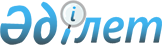 О признании утратившим силу постановления акимата города Астаны от 17 апреля 2018 года № 04-584 "Об утверждении Методики оценки деятельности административных государственных служащих корпуса "Б" акимата города Астаны"Постановление акимата города Астаны от 23 мая 2023 года № 1-970. Зарегистрировано Департаментом юстиции города Астаны 24 мая 2023 года № 1340-01
      В соответствии с пунктом 1 статьи 37 Закона Республики Казахстан "О местном государственном управлении и самоуправлении в Республике Казахстан", подпунктом 4) пункта 2 статьи 46 Закона Республики Казахстан "О правовых актах", акимат города Астаны ПОСТАНОВЛЯЕТ:
      1. Признать утратившим силу постановление акимата города Астаны от 17 апреля 2018 года № 04-584 "Об утверждении Методики оценки деятельности административных государственных служащих корпуса "Б" акимата города Астаны" (зарегистрировано в Реестре государственной регистрации нормативных правовых актов за № 1174).
      2. Руководителю Государственного учреждения "Аппарат акима города Астаны" в установленном законодательством Республики Казахстан порядке обеспечить:
      1) государственную регистрацию настоящего постановления в Департаменте юстиции города Астаны;
      2) размещение настоящего постановления на интернет-ресурсе акимата города Астаны после его официального опубликования.
      3. Контроль за исполнением настоящего постановления возложить на руководителя Государственного учреждения "Аппарат акима города Астаны".
      4. Настоящее постановление вводится в действие по истечении десяти календарных дней после дня его первого официального опубликования.
					© 2012. РГП на ПХВ «Институт законодательства и правовой информации Республики Казахстан» Министерства юстиции Республики Казахстан
				
      Аким города Астаны 

Ж. Қасымбек
